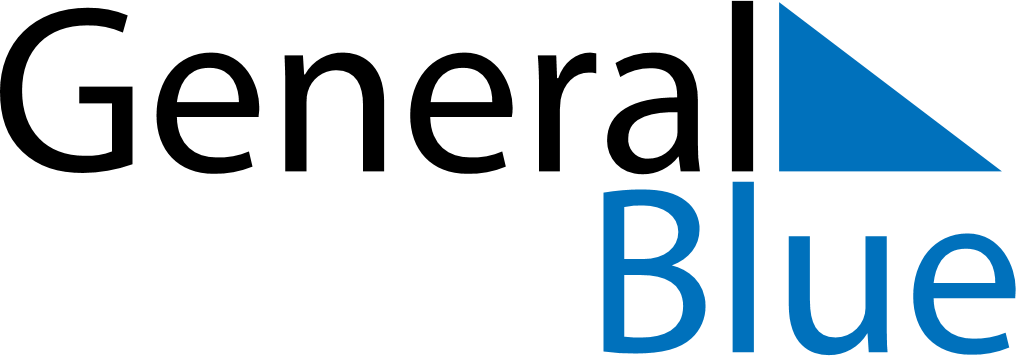 October 2024October 2024October 2024October 2024October 2024October 2024Kankaanpaeae, Satakunta, FinlandKankaanpaeae, Satakunta, FinlandKankaanpaeae, Satakunta, FinlandKankaanpaeae, Satakunta, FinlandKankaanpaeae, Satakunta, FinlandKankaanpaeae, Satakunta, FinlandSunday Monday Tuesday Wednesday Thursday Friday Saturday 1 2 3 4 5 Sunrise: 7:37 AM Sunset: 7:02 PM Daylight: 11 hours and 24 minutes. Sunrise: 7:40 AM Sunset: 6:59 PM Daylight: 11 hours and 19 minutes. Sunrise: 7:42 AM Sunset: 6:55 PM Daylight: 11 hours and 13 minutes. Sunrise: 7:45 AM Sunset: 6:52 PM Daylight: 11 hours and 7 minutes. Sunrise: 7:47 AM Sunset: 6:49 PM Daylight: 11 hours and 1 minute. 6 7 8 9 10 11 12 Sunrise: 7:50 AM Sunset: 6:46 PM Daylight: 10 hours and 55 minutes. Sunrise: 7:53 AM Sunset: 6:43 PM Daylight: 10 hours and 49 minutes. Sunrise: 7:55 AM Sunset: 6:39 PM Daylight: 10 hours and 44 minutes. Sunrise: 7:58 AM Sunset: 6:36 PM Daylight: 10 hours and 38 minutes. Sunrise: 8:01 AM Sunset: 6:33 PM Daylight: 10 hours and 32 minutes. Sunrise: 8:03 AM Sunset: 6:30 PM Daylight: 10 hours and 26 minutes. Sunrise: 8:06 AM Sunset: 6:27 PM Daylight: 10 hours and 20 minutes. 13 14 15 16 17 18 19 Sunrise: 8:09 AM Sunset: 6:24 PM Daylight: 10 hours and 15 minutes. Sunrise: 8:11 AM Sunset: 6:20 PM Daylight: 10 hours and 9 minutes. Sunrise: 8:14 AM Sunset: 6:17 PM Daylight: 10 hours and 3 minutes. Sunrise: 8:17 AM Sunset: 6:14 PM Daylight: 9 hours and 57 minutes. Sunrise: 8:19 AM Sunset: 6:11 PM Daylight: 9 hours and 51 minutes. Sunrise: 8:22 AM Sunset: 6:08 PM Daylight: 9 hours and 46 minutes. Sunrise: 8:25 AM Sunset: 6:05 PM Daylight: 9 hours and 40 minutes. 20 21 22 23 24 25 26 Sunrise: 8:27 AM Sunset: 6:02 PM Daylight: 9 hours and 34 minutes. Sunrise: 8:30 AM Sunset: 5:59 PM Daylight: 9 hours and 28 minutes. Sunrise: 8:33 AM Sunset: 5:56 PM Daylight: 9 hours and 22 minutes. Sunrise: 8:36 AM Sunset: 5:53 PM Daylight: 9 hours and 17 minutes. Sunrise: 8:38 AM Sunset: 5:50 PM Daylight: 9 hours and 11 minutes. Sunrise: 8:41 AM Sunset: 5:47 PM Daylight: 9 hours and 5 minutes. Sunrise: 8:44 AM Sunset: 5:44 PM Daylight: 8 hours and 59 minutes. 27 28 29 30 31 Sunrise: 7:47 AM Sunset: 4:41 PM Daylight: 8 hours and 54 minutes. Sunrise: 7:49 AM Sunset: 4:38 PM Daylight: 8 hours and 48 minutes. Sunrise: 7:52 AM Sunset: 4:35 PM Daylight: 8 hours and 42 minutes. Sunrise: 7:55 AM Sunset: 4:32 PM Daylight: 8 hours and 36 minutes. Sunrise: 7:58 AM Sunset: 4:29 PM Daylight: 8 hours and 31 minutes. 